Bluestyle bsSmlouva o zájezdu – potvrzení objednávkyProdejce BS B2C INTERNET ■ AG1557ZÁKAZNÍKJana Rybákovánar.: xxxxx© xxxx, xxxx xxxxE xxxx Q xxxxPARAMETRY ZÁJEZDUHotel llusion Vista Blava ***Španělsko (Malorka) -> Mallorca -> Cala MillorTermín zájezdu: 14.08.2023 - 21.08.2023 (8 dní / 7 nocí)Letecky - PrahaCESTUJÍCÍPLATEBNÍ KALENDÁŘ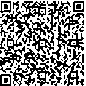 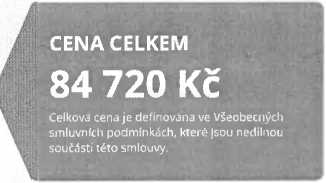 Bankovní spojeníKB 19-8741410257/0100ČS 4457622/0800Citibank 2057650118/2600Důležité upozornění: Zákazník byl seznámen se skutečností, že povinná pobytová taxa (závisí na konkrétním ubyt, zařízení) v aktuální výši cca 0,5 -3 EUR/osoba/den, je splatná v místě pobytu.Lídr Titul	Jméno a PříjmeníDatum narozeníObjednané službyZemě vydání ces. dokl.Cena za osobux/ Paní	Jana Rybákováxxxx13Česká republika20 490 KčPan	xxxxxxxx13Česká republika20 490 KčPaní	xxxxxxxx24Česká republika20 490 KčPan	xxxxxxxx24Česká republika20 490 KčOBJEDNANÉ SLUŽBYČ. SlužbaStravováníObsazenostTermínCena1 Standardní pokojAll InclusiveDosp.: 214.08.2023-21.08.202340 980 Kč2 Standardní pokojAll InclusiveDosp.: 214.08.2023-21.08.202340 980 KčEXTRA SLUŽBYČ. Druh služby	Název službyČ. Druh služby	Název službyTermínCena3 Pojištění	Cestovní připojištění Blue Safe3 Pojištění	Cestovní připojištění Blue Safe14.08.2023 -21.08.20231 380 Kč4 Pojištění	Cestovní připojištění Blue Safe4 Pojištění	Cestovní připojištění Blue Safe14.08.2023 -21.08.20231 380 KčTyp platbySplatnostČástkaUhrazenoZbýváSpravujte své platby Online.Záloha 115.06.202320 000 Kč0 Kč20 000 KčSvůj aktuální přehled záloh si OnlineDoplatek30.06.202364 720 Kč0 Kč64 720 Kčpohodlně proklikněte ZDE.